ПРОЄКТ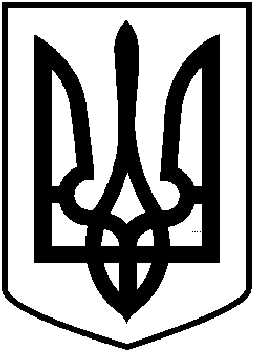 ЧОРТКІВСЬКА  МІСЬКА  РАДА______СЕСІЯ ВОСЬМОГО СКЛИКАННЯРІШЕННЯ_____ грудня 2021 року                                                                                № м. ЧортківПро надання дозволу на складання технічних документацій із землеустрою щодо встановлення (відновлення) меж земельних ділянок в натурі (на місцевості) у власність громадянам в с. Скородинці Чортківського району Тернопільської областіРозглянувши заяву громадянина, відповідно до статей  12, 81, 118, 120, 121, 122 Земельного кодексу України, статті 55 Закону України « Про землеустрій», керуючись статтею 26 Закону України «Про місцеве самоврядування в Україні», міська рада ВИРІШИЛА:1.Надати дозвіл на складання технічних документацій із землеустрою щодо встановлення (відновлення) меж земельних ділянок в натурі (на місцевості) у власність громадянам:1.1.Гр ***   площею 0,3000  га,  для ведення особистого селянського господарства. в с. Скородинці , Чортківського району Тернопільської області у  власність.2.Технічні  документації із землеустрою щодо встановлення (відновлення) меж земельних ділянок в натурі (на місцевості) подати для розгляду та затвердження у встановленому законодавством порядку.3.Копію рішення направити заявникам.       4.Контроль за виконанням рішення покласти на постійнукомісію міської ради з питань містобудування, земельних відносин та екології.  Міський голова                                                                Володимир ШМАТЬКОЗазуляк А.І.Дзиндра Я.П.Гурин В. М.Романів В.А.Фаріон М.С.